公民與社會發展科網上自學課程工作紙工作紙簡介工作紙設計1. 基礎知識題閱讀資料一及二，然後回答問題。資料一︰和平共處五項原則資料來源︰節錄自《中華人民共和國憲法》序言，中華人民共和國國防部網。http://www.mod.gov.cn/big5/regulatory/2018-03/22/content_4807615.htm資料二︰全方位外交理念資料來源︰〈全方位外交〉，《通識教育科課程資源冊系列：現代中國》，第26-27頁。資料三︰資料來源︰節錄自〈落實全球安全倡議，守護世界和平安寧〉，中國外交部網頁，2022年4月24日。https://www.mfa.gov.cn/web/ziliao_674904/zyjh_674906/202204/t20220424_10672812.shtml(i) 參考資料一及二有關和平共處五項原則及全方位外交理念的內容，在以下適當位置填上答案。(ii) 根據資料三，指出習近平主席提出的「全球安全倡議」的重點。2. 課題探討閱讀資料四至六。資料四︰有關上海合作組織的簡介資料來源︰節錄自上海合作組織網頁 http://chn.sectsco.org/about_sco/資料五︰資料六︰綜合資料二至六，然後在「對策型魚骨圖」中，歸納國家應對複雜多變的國際形勢的不同舉措。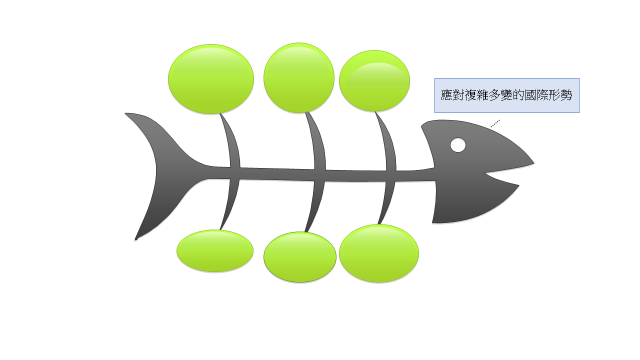 3. 延伸學習同學可瀏覽以下有關國家參與國際事務的網頁，以了解更多相關資訊。外交二十問 (香港電台網頁)https://app7.rthk.hk/special/allaboutchina/中華人民共和國與各國建立外交關係日期簡表 (中華人民共和國外交部網頁) https://www.fmprc.gov.cn/web/ziliao_674904/2193_674977/200812/t20081221_9284708.shtml中國外交原則 (中國文化研究院網頁)https://ls.chiculture.org.hk/tc/idea-aspect/56自學課題國家參與國際事務 相關主題、課題、學習重點主題2︰改革開放以來的國家課題︰參與國際事務學習重點︰國家自進入21世紀以來的全方位外交理念；行動及倡儀整體構思要旨本工作紙包括不同類型的資料，以及思考工具——魚骨圖，幫助學生透過自學方式研習本課題的相關內容，以鞏固對本課題的知識。本工作紙先讓學生從《中華人民共和國憲法》序言認識國家的外交方針，在對外政策上秉持「和平共處五項原則」。國家因應國際形勢的變化，提出了「全方位外交理念」，構建「大國是關鍵，周邊是首要，發展中國家是基礎，多邊是舞台」的全方位外交佈局。近期，國家主席習近平提出「全球安全倡議」，促進國際社會締造和平。學生通過認識國家近年參與不同國際事務的例子，並利用對策型魚骨圖及時間線的思考工具，理解國家如何通過實質行動以貫徹「和平共處五項原則」、進入21世紀以來所提出的「全方位外交理念」，以至新近提出的「全球安全倡議」。本工作紙在延伸學習部分亦提供有關國家參與國際事務的自學資源，供學生進行延伸學習。估計完成工作紙的時間約45分鐘前備知識 / 初中的相關學習經歷透過基礎教育對「國家參與國際事務」有關課題的學習，學生應有以下的學習經歷︰20世紀國際政治格局的形成中華人民共和國的外交概況東西方在促進世界和平與國際合作下的接觸等中國革命、建設、改革的成就是同世界人民的支持分不開的。中國的前途是同世界的前途緊密地聯繫在一起的。中國堅持獨立自主的對外政策，堅持互相尊重主權和領土完整、互不侵犯、互不干涉內政、平等互利、和平共處的五項原則，堅持和平發展道路，堅持互利共贏開放戰略，發展同各國的外交關係和經濟、文化交流，推動構建人類命運共同體；堅持反對帝國主義、霸權主義、殖民主義，加強同世界各國人民的團結，支持被壓迫民族和發展中國家爭取和維護民族獨立、發展民族經濟的正義鬥爭，為維護世界和平和促進人類進步事業而努力。「全方位外交」是中國自改革開放，特別是 21世紀開始以來所形成的外交理念，強調外交並非單向，也不是非此即彼，而是重視均衡和全面參與國際事務。全方位外交亦經常與「大國是關鍵、周邊是重點、發展中國家是基礎、多邊是舞台」這個外交框架連在一起，以說明中國外交工作的重點和方向。全方位外交重視與「大國」的關係，以及與周邊國家和發展中國家的關係。以非洲為例，2000年中國與接近五十個非洲國家及組織，建立了「中非合作論壇」，促進了在政治、經貿、社會發展等各個領域的合作。全方位外交也涉及從不同範疇與形式的外交活動，以拓展外交關係。中國為了配合國家發展的需要，在能源領域所開展的外交活動日益活躍，並且重視與能源出口國及相關國際組織建立緊密合作關係，藉以保障能源的來源及供應穩定。中國亦透過醫療外交行動，加強同受援國家的友好合作關係，亦向多個國家和地區（主要是發展中國家）派遣援外醫療隊。面對這樣一個關乎世界和平發展的關鍵時刻，習近平主席在博鰲亞洲論壇2022年年會開幕式上發表題為《攜手迎接挑戰，合作開創未來》的主旨演講，首次提出了全球安全倡議。習近平主席提出的全球安全倡議，當中包括「堅持尊重各國主權、領土完整，是有效維護世界和平安寧的基本前提」。國家不分大小、強弱、貧富都是國際社會的平等一員，各國內政不容干涉，主權和尊嚴必須得到尊重，自主選擇社會制度和發展道路的權利必須得到維護。面對劇烈變化的世界，我們要反對霸權侵犯主權，堅持主權獨立平等，推動各國權利平等、機會平等、規則平等。此外，全球安全倡議亦包括「堅持通過對話協商以和平方式解決國家間的分歧和爭端，是有效維護世界和平安寧的必由之路」，戰爭和制裁都不是解決爭端的根本之道，只有對話協商才是化解分歧的最有效途徑。上海合作組織是2001年6月15日在中國上海宣佈成立的永久性政府間國際組織。目前上合組織有八個成員國，分別是印度共和國、哈薩克共和國、中華人民共和國、吉爾吉斯共和國、巴基斯坦伊斯蘭共和國、俄羅斯聯邦、塔吉克斯坦共和國、烏茲別克斯坦共和國。上海合作組織的宗旨是：加強各成員國之間的相互信任與睦鄰友好；鼓勵成員國在政治、經貿、科技、文化、教育、能源、交通、旅遊、環保及其它領域的有效合作；共同致力於維護和保障地區的和平、安全與穩定；推動建立民主、公正、合理的國際政治經濟新秩序。對內遵循「互信、互利、平等、協商，尊重多樣文明、謀求共同發展」的「上海精神」，對外奉行不結盟、不針對其它國家和地區及開放原則。視頻︰一帶一路──由來及理念 (教育局教育多媒體) (片長20分鐘)https://emm.edcity.hk/media/%E9%80%9A%E8%AD%98%E6%95%99%E8%82%B2%E7%A7%91%20%E4%B8%80%E5%B8%B6%E4%B8%80%E8%B7%AF%E2%94%80%E2%94%80%E7%94%B1%E4%BE%86%E5%8F%8A%E7%90%86%E5%BF%B5(%E4%B8%AD%E6%96%87%E5%AD%97%E5%B9%95%E5%8F%AF%E4%BE%9B%E9%81%B8%E6%93%87)/1_0mfpj1sy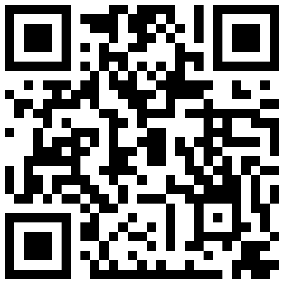 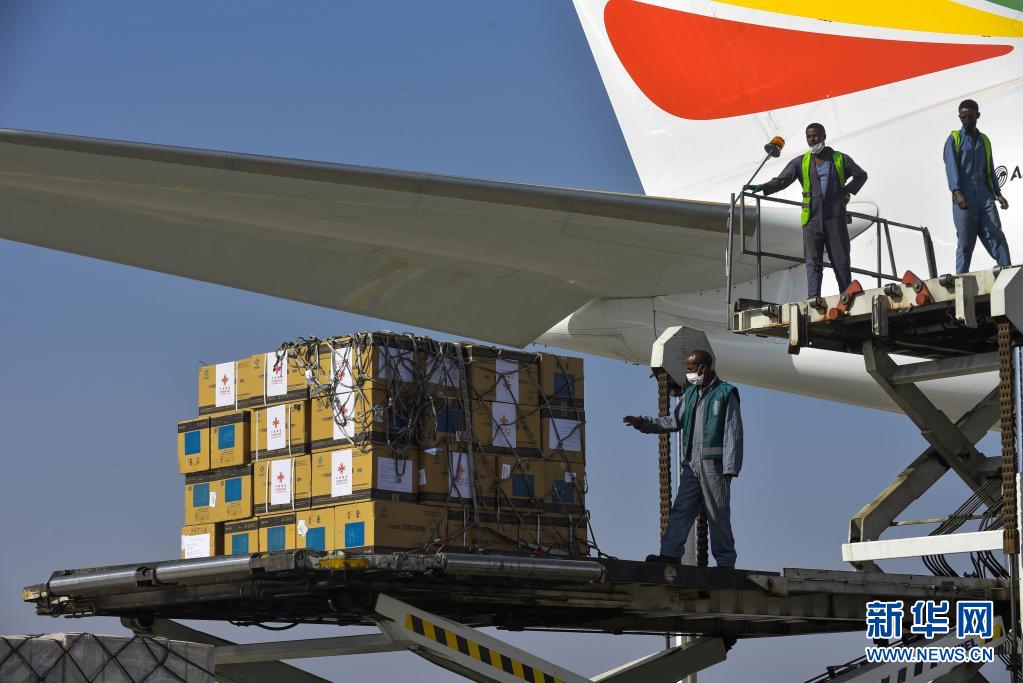 中國援助疫苗抵達埃塞俄比亞首都資料來源︰新華網 (2021年3月30日)http://www.xinhuanet.com/2021-03/30/c_1127275234.htm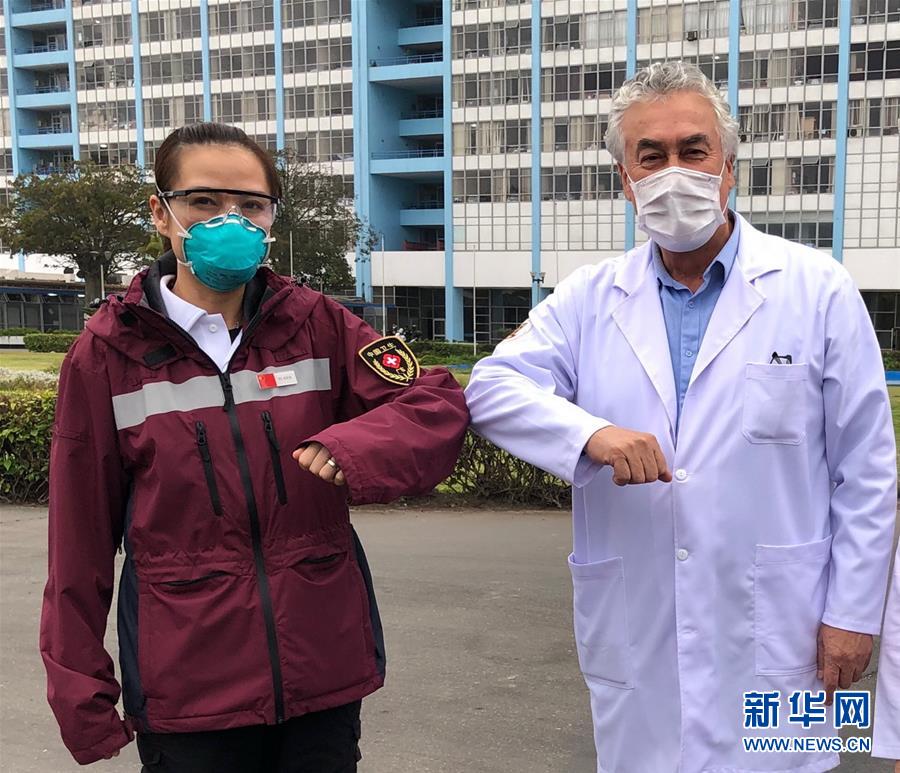 中國醫療專家組在秘魯分享抗疫經驗資料來源︰新華網 (2020年5月29日)http://www.xinhuanet.com/photo/2020-05/29/c_1126047168.htm